SVENSKA HUNDKLUBBEN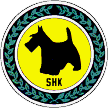 Protokoll fört vid Centralstyrelsens möte i Södertälje 2015-09-14Närvarande:Anders Bruse, Jan-Lennart Andersson, Anna Blomfelt, Susanne Ahlén, Jenny Hedenby samt Magnus SamuelssonMeddelat förhinder: Zaima ErlandssonFrånvarande:Fanny Törnblom§ 58	Mötet öppnas	Ordförande hälsar alla välkomna och förklarar mötet öppnat.§ 59	Fastställande av dagordningDagordningen fastställs.§ 60	Val av justerareTill justerare väljs Anna Blomfelt.§ 61	Godkännande av tidigare protokollFöregående protokoll godkänns och läggs till handlingarna.§ 62	EkonomiI kassörens frånvaro redogör riksordförande för den ekonomiska situationen i samband med månadsbokslutet för augusti:För första gången under verksamhetsåret är de ackumulerade intäkterna större än de ackumulerade kostnaderna. Intäkterna är 12 % större än kostnaderna. Resultatet visar ett överskott på 30 578 kr
§ 63	Föranmälda ärenden (beslutsärenden) Skrivelse från Arbetsprovkommittén rörande fastställande av regelverk för prov i Personsök.
Beslut: Centralstyrelsen beslutar att godkänna det föredragna regelverket med tillägg om att prov alltid ska avläggas i ordningen Startsök, Järnsök, Bronssök, Silversök och GuldsökSkrivelse från APK-ordförande rörande mejlväxling mellan SHK Eskilstuna/Torshälla och APKCS behandlar inkommande ärende från APK-ordförande angående samarbetsproblem med ledningen för SHK Eskilstuna/Torshälla. Centralstyrelsen konstaterar att ärendet består av två delar:Frågor om APK:s uppdrag, mandat och arbetssätt. Dessa behöver utvecklas för att bättre svara mot verksamheternas och lokalklubbarnas behov.Frågor om agerande från LK Eskilstuna/Torshällas ledning, där man inte är tillfreds med arbetprovkommitténs hantering av verksamheten. Centralstyrelsen uppdrar åt ordförande Anders Bruse och sekreterare Jan-Lennart Andersson att bereda frågan genom möte med :
* Arbetsprovkommittén
* Ordförande för LK Eskilstuna/TorshällaCentralstyrelsen återupptar behandling av ärendet vid styrelsemöte 29 september kl. 18.30. § 64	Styrelsens åtgärdslista uppdateras.§ 65	Rapporter Inga rapporter föredras.§ 66	Övriga frågor Arkivet i Uppsala 
En hel del arkivmateriel finns nu ute i organisationen och borde lämnas in till det centrala brandskyddade arkivet i Uppsala. Till nästa möte tas förslag fram på hur frågan ska hanteras.Ordförandemöte 
Den nya tilltänkta arbetsgruppen med SHK:s riks- och lokalklubbsordföranden träffas för första gången under SHK-festivalen. Mötesdeltagarna ställer sig positiva till idén med den nya arbetsgruppen, vars syfte är att stärka samarbetet mellan organisationens olika delar. Gruppen träffas under oktober för att dra upp riktlinjer för det fortsatta arbetet.§ 67	Nästa möteNästa CS-möte bestäms att hållas i LK Västerås klubbstuga i Häpplinge 27 okt med start kl. 18.00.§ 68	Mötet avslutasOrdförande avslutar mötet./Anders Bruse/		/Jan-Lennart Andersson/Ordförande			Sekreterare/Anna Blomfelt/Justerare